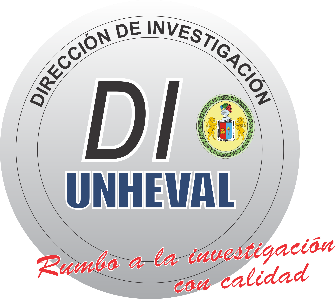 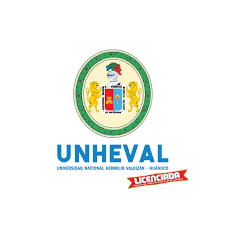 UNIVERSIDAD NACIONAL “HERMILIO VALDIZÁN” VICERRECTORADO DE INVESTIGACIÓNDIRECCIÓN DE INVESTIGACIÓN ANEXOSDIRECTIVA PARA GRUPOS DE INVESTIGACIÓN DE LA UNIVERSIDAD NACIONAL HERMILIO VALDIZÁNHUÁNUCO - PERÚ 2023IX. AnexosAnexo 1Solicitud de inscripción y reconocimiento del Grupo de InvestigacionHuánuco, _______________________Señor(a) Doctor(a)_________________________________Director(a) de la Dirección de InvestigaciónUNHEVAL Presente.-De mi mayor consideración:Me dirijo a usted para saludarlo(a) con el fin de solicitarle la inscripción y reconocimiento del Grupo de investigación (Nombre del GI), del cual soy el coordinador, el mismo que pertenece a la(s) línea(s) de investigación (Nombre de la(s) línea(s) de investigación), y declaró que la solicitud cumple con los requisitos y demás criterios señalados dentro de la “Directiva para Grupos de investigación de la Universidad Nacional Hermilio Valdizan”.En tal sentido, solicito a su despacho el reconocimiento de la constitución del Grupo de Investigación denominado (Nombre del GI),  para lo cual se adjuntan los documentos requeridos y la relación de los integrantes del GI para su consideración.De realizarse el reconocimiento del GI, me comprometo a cumplir con las actividades estipuladas en la “Directiva para Grupos de investigación de la Universidad Nacional Hermilio Valdizan”.Atentamente;____________________________________Nombre y apellidos del coordinador del GI (Firma)ANEXO 2Formulario de inscripción de Grupo de Investigación1. Nombre del Grupo de Investigación (GI) y Acrónimo(Nombre corto que refleje el objetivo del GI)2. Coordinador 3. Integrantes* Según corresponda Nota: Insertar más filas de ser necesario4. Información del GIPresentación del GI (máximo 200 palabras) Que describa el propósito del GI y la relevancia de su constitución en cuanto a la generación de nuevos conocimientos y como es que contribuye la(s) línea(s) de investigacion en las que trabaja.Objetivos (máximo 200 palabras) Incluir por lo menos tres objetivos que prioricen: (I) La producción de nuevo conocimiento (Ejemplo: Publicaciones en revistas científicas, libros o capítulo de libros y/o patentes registradas) (II) La formación de investigadores (Ejemplo: Asesoría de tesis y/o proyectos de investigacion) y (III) La difusión del nuevo conocimiento (Ejemplo: Organización de congresos y/o ponencias en eventos).Líneas de investigacion (máximo 3 líneas de investigacion)Objetivo de Desarrollo Sostenible con el cual contribuye a través de las líneas de investigacion (máximo 2 ODS)Servicios que realiza o puede realizar (máximo 100 palabras)5. InfraestructuraIndicar el nombre y código de laboratorio(s) en los cuales el GI desarrolla sus actividades, responsables de los mismos. Incluir documento Sustentatorio de asignación de ambiente (en caso corresponda).Describa los ambientes físicos del GI (máximo 100 palabras)Enumerar el equipamiento de laboratorio/gabinete (máximo 100 pablaras)6. ContactoPágina web del GI (si al hubiera): _________________________________________Teléfono: _____________________________ Anexo: ________________________                              Oficina, laboratorio o gabinete: ___________________________________________Nota: Este anexo deberá ser firmado por todos los integrantes del GIANEXO 3Carta de compromiso de los Integrantes del Grupo de InvestigaciónPor medio del presente documento, los siguientes integrantes del Grupo de Investigacion (Nombre del GI), nos comprometemos a permanecer como integrantes del GI en la(s) línea(s) de investigacion (mencionar), participando activamente en las diversas actividades de investigacion del Grupo y cumpliendo con los compromisos establecidos en la “Directiva para Grupos de investigación de la Universidad Nacional Hermilio Valdizan”Asimismo, reiteramos nuestro pleno conocimiento de lo señalado en la presente directiva que regula la constitución, categorización, evaluación y vigencia de los GI de la UNHEVAL y confirmamos nuestra participación. En caso de incumplimiento, nos sometemos a las sanciones establecidas dentro del mismo. En señal de conformidad y de aceptación firmamos la presente:ANEXO 4Formato para la incorporación de investigadores externos al Grupo de InvestigacionYo,  manifiesto estar de acuerdo en formar parte del Grupo de Investigación denominado                                                                           de la Universidad Nacional Hermilio Valdizan (UNHEVAL) y hago expreso mi compromiso de trabajar en las actividades de investigacion de este grupo. Huánuco,  __________________________(Firma del investigador externo)Institución de Procedencia:__________________________________________ANEXO 5Plan de Trabajo anual del Grupo de Investigacion1. Nombre del Grupo de Investigación (GI) y Acrónimo(Nombre corto que refleje el objetivo del GI)2. Coordinador 3. Integrantes* Según corresponda Nota: Insertar más filas de ser necesario 4. Organización de actividades ____________________________________Nombre y apellidos del coordinador del GI (Firma)Nota: Una vez reconocida la constitución del GI, el “Plan de trabajo anual” deberá ser actualizado y presentado de forma anual a la DI.ANEXO 6Formato de Inclusión o exclusión de integrantes del GIFecha:___________Dr. (Nombre y apellido del Vicerrector) Vicerrector de Investigacion UNHEVALPresente Yo _____________________________________________________________Docente de la Facultad_____________________________________________Coordinador del GI ________________________________________________Solicito lo siguiente: Inclusión (   ) Exclusión (   )* Según corresponda _______________________________Firma del coordinador del GIImportante: - Remitir la presente solicitud al correo: viceinvestigacion@unheval.edu.pe - Consultas al correo: diu@unheval.edu.pe Apellidos y Nombres N° de DNITeléfono/celularCorreo electrónicoGrado académicoCategoría Docente FacultadEscuela profesionalCTI VitaeORCIDGoogle ScholarCondición dentro del GIApellidos y NombresN° de DNITeléfono/celularCorreo electrónicoGrado académicoInstitución Facultad*Escuela profesional*CTI VitaeORCID*Google Scholar*N°Nombres y apellidos Condición dentro del GI Número de DNIFirma Apellidos y Nombres Grado académicoCategoría Docente FacultadEscuela profesionalCondición dentro del GIApellidos y NombresGrado académicoInstitución Facultad*Escuela profesional*N°ActividadLínea de investigacionInicioFinResultados esperados01Mencionar las actividades tales como: artículos en revistas científicas, asesoría de tesis, proyectos de investigación, libros o capítulos de libros, organización de congresos, ponencias en eventos académicos y registros de patentes, etc.Relacionar las líneas de investigacion UNHEVAL con las actividadesmm/aaaamm/aaaaExplicar brevemente cuales son los alcances de las actividades en términos de público objetivo e impacto deseado.Condición dentro del GIApellidos y NombresN° de DNITeléfono/celularCorreo electrónicoGrado académicoInstitución Facultad*Escuela profesional*CTI VitaeORCID*Google Scholar*Firma de conformidad del integrante del GI que se incluye o excluye 